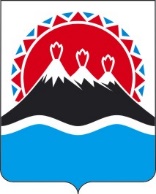 П О С Т А Н О В Л Е Н И ЕПРАВИТЕЛЬСТВА  КАМЧАТСКОГО КРАЯ                   г. Петропавловск-КамчатскийПРАВИТЕЛЬСТВО ПОСТАНОВЛЯЕТ:1. Внести в постановление Правительства Камчатского края от 01.08.2017 № 318-П «Об утверждении Порядка предоставления субсидий из краевого бюджета специализированным организациям по привлечению инвестиций и работе с инвесторами в Камчатском крае в целях финансового обеспечения (возмещения) затрат, связанных с осуществлением ими отдельных функций и полномочий по привлечению инвестиций и работе с инвесторами в Камчатском крае» следующие изменения:1) в преамбуле слова «постановлением Правительства Российской Федерации от 06.09.2016 № 887 «Об общих требованиях к нормативным правовым актам, муниципальным правовым актам, регулирующим предоставление субсидий юридическим лицам (за исключением субсидий государственным (муниципальным) учреждениям), индивидуальным предпринимателям, а также физическим лицам – производителям товаров, работ, услуг» заменить словами «постановлением Правительства Российской Федерации от 18.09.2020 № 1492 «Об общих требованиях к нормативным правовым актам, муниципальным правовым актам, регулирующим предоставление субсидий, в том числе грантов в форме субсидий, юридическим лицам, индивидуальным предпринимателям, а также физическим лицам - производителям товаров, работ, услуг, и о признании утратившими силу некоторых актов Правительства Российской Федерации и отдельных положений некоторых актов Правительства Российской Федерации»;2) в приложении:а) в части 2 слова «Министерством инвестиций и предпринимательства Камчатского края» заменить словами «Министерством инвестиций, промышленности и предпринимательства Камчатского края»;б) дополнить частью 21 следующего содержания:«21. Сведения о субсидии размещаются на едином портале бюджетной системы Российской Федерации в информационно-телекоммуникационной сети «Интернет» в разделе «Бюджет».»;в) пункт 1 части 4 после слова «реорганизации» дополнить словами «(за исключением реорганизации в форме присоединения к юридическому лицу, являющемуся получателем субсидии, другого лица)»;г) часть 12 дополнить пунктом 3 следующего содержания:«3) согласование новых условий соглашения или заключение дополнительного соглашения о расторжении соглашения при недостижении согласия по новым условиям в случае уменьшения Министерству ранее доведенных лимитов бюджетных обязательств, приводящего к невозможности предоставления субсидии в размере, определенном в соглашении.».[Дата регистрации]№[Номер документа]О внесении изменений в постановление Правительства Камчатского края от 01.08.2017 № 318-П «Об утверждении Порядка предоставления субсидий из краевого бюджета специализированным организациям по привлечению инвестиций и работе с инвесторами в Камчатском крае в целях финансового обеспечения (возмещения) затрат, связанных с осуществлением ими отдельных функций и полномочий по привлечению инвестиций и работе с инвесторами в Камчатском крае»Председатель Правительства - Первый вице-губернатор Камчатского края[горизонтальный штамп подписи 1]А.О. Кузнецов